453144, Стерлитамакский район с. Тюрюшля ул. Центральная д. 43-гРАСПОРЯЖЕНИЕ№ 23/1                                                                             от 01 апреля 2016 годаО   конкурсной комиссии по отбору кандидатов на замещение должности муниципальной службы Администрации сельского поселения Тюрюшлинский сельсовет муниципального района Стерлитамакский район Республики Башкортостан     В соответствии со статьей 17 Федерального закона от 2 марта 2007 года 25-ФЗ «О муниципальной службе в Российской Федерации»  и Положением о порядке проведения конкурса на замещение должности муниципальной службы в Администрации сельского поселения Тюрюшлинский  сельсовет  муниципального района Стерлитамакский район Республики Башкортостан, утвержденным решением Совета сельского поселения Тюрюшлинский сельсовет  муниципального района Стерлитамакский район Республики Башкортостан  № 19  от 18.11.2015Утвердить конкурсную комиссию по отбору кандидатов на замещение должности муниципальной службы в Администрации сельского поселения Тюрюшлинский сельсовет муниципального района Стерлитамакский район Республики Башкортостан в следующем составе:     1) Федорова Н.А.   глава сельского поселения, председатель комиссии;                                                               2) Федотова А.В. – заведующая сектором муниципальной службы и кадровой работы, заместитель председателя комиссии;     3) Трифонова Е.Н. – директор СДК с.Тюрюшля,      секретарь комиссии;     4) Комаров А.В.,   член комиссии;     5) Давыдова М.Е., член комиссии.       2. Настоящее распоряжение вступает в силу со дня его официального обнародования.       3. Контроль  за  исполнением  настоящего  распоряжения  оставляю за собой.Глава сельского поселенияТюрюшлинскийсельсовет                                                          Федорова Н.А.Башkортостан РеспубликаhыСтəрлетамаk районы муниципаль районынын Терешле ауыл советы ауыл билэмэhе хакимиэте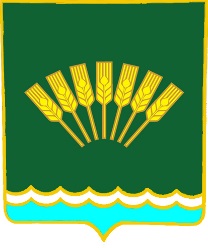 Администрация сельского поселения Тюрюшлинский сельсоветмуниципального районаСтерлитамакский район Республики БашкортостанОГРН-1090242000276,  ИНН- 0242008320, КПП – 024201001, ОКАТО – 80249888000, ОКВЭД – 75.11.32, ОКПО – 04284307  тел. (3473)277844,277825, turushli-sovet@yandex.ruОГРН-1090242000276,  ИНН- 0242008320, КПП – 024201001, ОКАТО – 80249888000, ОКВЭД – 75.11.32, ОКПО – 04284307  тел. (3473)277844,277825, turushli-sovet@yandex.ruОГРН-1090242000276,  ИНН- 0242008320, КПП – 024201001, ОКАТО – 80249888000, ОКВЭД – 75.11.32, ОКПО – 04284307  тел. (3473)277844,277825, turushli-sovet@yandex.ru